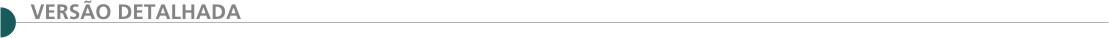 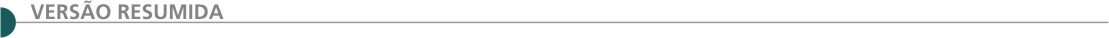  SAE - SUPERINTENDÊNCIA DE ÁGUA E ESGOTOS DE ITUIUTABA - MG EDITAL DE TOMADA DE PREÇOS Nº 002/2020. A SAE, através de sua Diretoria e da Comissão Permanente de Licitação, situada na Rua 33, nº 474, Setor Sul, cidade de Ituiutaba, estado de Minas Gerais, CEP – 38300-030, torna público que se acha aberta a presente Tomada de Preços, sob o nº 002/2020, tipo MENOR PREÇO GLOBAL, a qual será processada e julgada em conformidade com a Lei nº 8.666/93. Objeto: Serviços de fornecimento e aplicação de massa asfáltica (CBUQ) Faixa “C” e transporte de materiais, reaterro e compactação de valas, conforme quantidades e especificações constantes no Edital. Departamento responsável: Manutenção. Recursos orçamentários: 17.512.0014.2.242.3.3.90.39.00 e 17.512.0014.2.243.3.3.90.39.00. Prazo de recebimento da documentação para cadastro ATÉ o dia 02/04/2020, ATÉ às 17h00. Prazo para protocolo dos envelopes Habilitação e Proposta - Data: 07/04/2020, ATÉ às 09h00. Abertura dos envelopes: Data: 07/04/2020, às 09h00. O Edital na íntegra e as informações complementares à Licitação encontram-se à disposição dos interessados no site www.sae.com.br, ou na sala da Comissão de Licitação, na Rua 33, n.º 474 - Setor Sul Ituiutaba-MG, CEP 38300-030. Fones: (34)3268-0401 / (34)3268-0404.  PREFEITURA MUNICIPAL DE ASTOLFO DUTRA LICITAÇÃO TOMADA DE PREÇOS Nº 01/2020 A Prefeitura de Astolfo Dutra/MG, torna público aos interessados, que a Comissão Permanente de Licitação, fará realizar no dia 06/04/2020, às 13 horas, licitação, na modalidade Tomada de Preços, objetivando contratação de empresa para obras de construção de um Posto de Atendimento de Saúde na Cidade de Astolfo Dutra. Recurso: próprio. Maiores informações estão no Edital à disposição dos interessados, no site: www.astolfodutra.mg.gov.br e na Prefeitura de Astolfo Dutra, na Praça Governador Valadares, 77, ou pelo telefone (32) 3451-1385, no horário de 12:00 às 18:00 horas, nos dias úteis.TOMADA DE PREÇOS Nº 02/2020 A Prefeitura de Astolfo Dutra/MG, torna público aos interessados, que a Comissão Permanente de Licitação, fará realizar no dia 06/04/2020, às 15 horas, licitação, na modalidade Tomada de Preços, objetivando contratação de empresa para obras de reforma da Policlínica Municipal na Cidade de Astolfo Dutra. Recurso: próprio. Maiores informações estão no Edital à disposição dos interessados, no site: www.astolfodutra.mg.gov.br e na Prefeitura de Astolfo Dutra, na Praça Governador Valadares, 77, ou pelo telefone (32) 3451-1385, no horário de 12:00 às 18:00 horas, nos dias úteis. PREFEITURA MUNICIPAL DE BARÃO DE COCAIS RETIFICA O EDITAL DO PROCESSO LICITATÓRIO Nº 0008/2020 SEQUÊNCIA DA MODALIDADE Nº 04/2020Sendo uma Concorrência Pública do tipo menor preço global, sob regime de empreitada por preço unitário, visando a contratação de empresa especializada para conclusão da construção da Creche Municipal, localizada na Rua Domingos Maia, nº 755 – Bairro Lagoa, neste município, conforme detalhamentos constantes dos projetos, planilhas e demais elementos integrantes do respectivo procedimento licitatório. Nova data para Protocolo dos envelopes: até 16 h do dia 23/04/2020, na Sala do Departamento de Licitação. Nova Data para Abertura dos envelopes: 24/04/2020, às 08:00, na Sala de Licitações. O Edital Retificado na íntegra e seus anexos encontram-se disponíveis no site do Município - www.baraodecocais.mg.gov.br – Licitação – CO 4/2020. Décio Geraldo dos Santos – Prefeito Municipal. Barão de Cocais, 17 de março de 2020 PREFEITURA MUNICIPAL DE CAMPOS ALTOS/MG – O MUNICÍPIO, TORNA PÚBLICO A QUEM INTERESSAR POSSA QUE, ESTÁ ABERTA LICITAÇÃO MODALIDADE TOMADA DE PREÇO Nº 03/2020, PROCESSO Nº 36/2020OBJETO: CONTRATAÇÃO DE EMPRESA PARA EXECUÇÃO DA OBRA DE RECAPEAMENTO ASFÁLTICO, CONFORME PROJETO APROVADO PELO BDMG, NO ÂMBITO DO PROGRAMA DE CONCESSÃO DE CRÉDITO BDMG MUNICÍPIOS 2019 - BDMG URBANIZA, NO MUNICÍPIO DE CAMPOS ALTOS - MG. Abertura prevista para o dia 07/04/2020 às 08:30 horas. Prazo para cadastramento dos interessados até o dia 02/04/2020. O Edital encontra-se a disposição no Setor de Licitação desta Prefeitura ou pelo site: www.camposaltos.mg.gov.br.  PREFEITURA MUNICIPAL DE CAPITÃO ANDRADE, PROCESSO LICITATÓRIO Nº 020/2020, MODALIDADE TOMADA DE PREÇOS Nº 004/2020Menor valor global, cujo objeto é a Contratação de empresa especializada para execução de obra de encascalhamento de trechos críticos das estradas vicinais no Município de Capitão Andrade, conforme Contrato de Repasse nº 1055734-85/877625/2018, celebrado entre a União, por intermédio do Ministério da Agricultura, Pecuária e Abastecimento, representado pela Caixa Econômica Federal e o Município de Capitão Andrade. A abertura será dia 03 de abril de 2020 às 08:00 horas na Prefeitura Municipal de Capitão Andrade, na Rua Messias Nogueira, 500 – Centro, Capitão Andrade/MG. O Edital poderá ser obtido no período de 19 de março a 02 de abril de 2020, na Prefeitura Municipal de Capitão Andrade/MG, no Setor de Licitações, das 07:00 às 13:00 horas. Informações tel.: (33) 3231 – 9124. PREFEITURA MUNICIPAL DE CEDRO DO ABAETÉ MG – AVISO DE EDITAL - PROCESSO LICITATÓRIO Nº 37/2020 TOMADA DE PREÇO Nº 04/2020Tipo Menor Preço Global. Objeto: Contratação de empresa especializada para execução de obras de pavimentação completa com comprovada qualificação para tais serviços. Com fornecimento de mão-de-obra e materiais necessários à completa e perfeita implantação de todos os elementos definidos, em conformidade com os anexos do presente Edital. Plano de investimento com recursos do FINISA (Programa de financiamento à infraestrutura e ao saneamento), conforme contrato nº 0532679 - DV °:69. Data da Sessão dia 08/04/2020 ás 09h00min horas. Consulta edital: www.cedrodoabaete.mg.gov.br, e-mail: licitacões@cedrodobaete.mg.gov.br. PROCESSO LICITATÓRIO Nº 35/2020 TOMADA DE PREÇO Nº 03/2020 Tipo Menor Preço Global. Objeto: Contratação de empresa especializada para execução de obras de iluminação pública com comprovada qualificação para tais serviços.Com fornecimento de mão-de-obra e materiais necessários à completa e perfeita implantação de todos os elementos definidos, em conformidade com os anexos do presente Edital. Plano de investimento com recursos do FINISA (Programa de financiamento à infraestrutura e ao saneamento), conforme contrato nº 0532679 - DV °:69. Data da Sessão dia 07/04/2020 ás 09h00min horas. Consulta edital: www.cedrodoabaete.mg.gov.br, e-mail: licitacões@cedrodobaete.mg.gov.br.  PREFEITURA MUNICIPAL DE CLÁUDIO - VEM RETIFICAR A PUBLICAÇÃO DO DIA 12/03/2020. EDIÇÃO 2713 - PROCESSO LICITATÓRIO Nº 068/2020, AUTUADO EM 05/03/2020, TOMADA DE PREÇOS 002/2020Objeto é a contratação de empresa para execução de serviços de engenharia para execução da reforma da Quadra do Bicame, localizada à Rua Argentina, nº. 247 - Bairro Novo Mundo, através do Convênio nº.1671001297/2019 firmado com a Secretaria de Estado de Esportes, conforme planilhas e projetos da Secretaria de Obras e Serviços Públicos, a realizar-se no dia 30/03/2020 às 9h; Cópia do Edital à disposição dos interessados no site www.claudio.mg.gov.br e na Av. Presidente Tancredo Neves, nº 152, Centro, nesta cidade, no horário de 08h30 as 16h30, de segunda a sexta-feira. PREFEITURA MUNICIPAL DE CONCEIÇÃO DO MATO DENTRO/MG AVISO DE LICITAÇÃO – TOMADA DE PREÇO Nº 008/2020. O Município de Conceição do Mato Dentro – MG torna público que realizará o Processo nº 055/2020 – Tomada de Preço nº 008/2020, tipo MENOR PREÇO GLOBAL; cujo objeto é a contratação de empresa para execução dos serviços da obra de infraestrutura da nova rua no Bairro Cruzeiro, no município de Conceição do Mato Dentro/MG, conforme especificações constantes na planilha, cronograma, memorial descritivo e projetos, anexos a este edital n° 055/2020. Dia da abertura: 07 de abril de 2020 às 09:00. Maiores informações pelo telefone (31) 3868-2398 - Edital disponível no site oficial do Município – www.cmd.mg.gov.br.  PREFEITURA MUNICIPAL DE HELIODORA-MG TOMADA DE PREÇOS Nº 001/2020 O município de Heliodora-MG, através da Comissão Municipal de licitações, de acordo com a lei 8 .666/93 e suas alterações, torna público que no dia 07 de abril de 2020, às 10:00 horas, na sede da Prefeitura municipal, à Praça santa Isabel, nº 18, será realizado a Tomada de Preços nº 001/2020, para “Contratação de empresa especializada para serviços de recapeamento asfáltico em CbuQ, em vias urbanas do município, com fornecimento de mão-de-obra, materiais e todos os equipamentos necessários, conforme Projetos, memoriais Descritivos e Planilhas Orçamentárias”. Recursos da Caixa Econômica Federal. Visita Técnica obrigatória. O Edital poderá ser adquirido junto à Comissão municipal de licitações, no endereço acima, no horário das 09:00 às 12:00 e 13:00 às 16:00, ou através do e-mail: prefeitura@heliodora.com.br. Outras informações pelo telefone (35) 3457- 1262.  PREFEITURA MUNICIPAL DE IGARAPÉ TOMADA DE PREÇO 010/2020, PAC 075/2020 AVISO DE LICITAÇÃO TOMADA DE PREÇO 010/2020 PAC 075/2020Obj: Contratação de Empresa Especializada para execução de pavimentação asfáltica em diversos logradouros no Município de Igarapé, no prazo de 02 (dois) meses. Data entrega/abertura dos envelopes: 08/04/2020 às 09 horas na sala de reuniões da prefeitura – 4ºandar. Edital disponível no site PMI. PREFEITURA MUNICIPAL DE JANAÚBA AVISO DE LICITAÇÃO PROCESSO: 0036/2020 - PREGÃO PRESENCIAL: 0017/2020O município de Janaúba/MG, torna público para o conhecimento dos interessados que realizará no dia, Quarta-feira , 01 de Abril de 2020 as 09:00:00, em sua sede situada na Praça Dr. Rockert, n° 92, Centro, Janaúba/MG, Licitação de nº 0036/2020 na modalidade Pregão Presencial nº 0017/2020, do tipo Menor Preço por item para Locação de Caminhões para Coleta Seletiva, conforme especificações constantes no edital e seus anexos, cuja cópia poderá ser adquirida junto ao Setor de Licitações, no referido endereço, no horário de 13:00 às 17:00 horas, nos dias úteis assim como no site www.janauba.mg.gov.br/licitacao.  PREFEITURA MUNICIPAL DE JEQUITINHONHA AVISO DE LICITAÇÃO. PROCESSO: 015/2020 MODALIDADE TOMADA DE PREÇOS 003/2020. A Prefeitura Municipal de Jequitinhonha/MG torna público, que fará realizar licitação na modalidade Tomada de Preços, objetivando Contratação de Empresa Especializada em Pavimentação (Bloquetes Sextavado), meio fio e sarjeta em trecho da Rua Marginal a BR 367 com fornecimento de materiais, mão de obra e equipamentos, através do Convênio Nº1491000231/2019 Firmado entre a Secretaria de Estado de Governo e a Prefeitura Municipal de Jequitinhonha com entrega dos envelopes de habilitação e proposta até as 09:00:00 do dia 03 de abril de 2020, nos termos da Lei 8.666/93 e suas posteriores alterações. Aos interessados, demais informações bem como edital completo estarão à disposição na Prefeitura Municipal de Jequitinhonha, situada na Avenida Pedro Ferreira, 159 - Centro. Telefone (33) 3741 1312. PREFEITURA MUNICIPAL DE LAGOA SANTA/ MG – DEPARTAMENTO DE LICITAÇÕES ABERTURA DA CONCORRÊNCIA PÚBLICA 002/2020 ABERTURA DA CONCORRÊNCIA PÚBLICA 002/2020 ABERTURA: no dia 22/04/2020 às 9h30min, com recebimento dos envelopes até as 9h. Objeto: contratação de empresa de engenharia para a realização da obra de reforma e adequação para implantação da Creche Centro com fornecimento de materiais, equipamentos necessário e mão de obra. O edital na íntegra estará disponível na Rua São João, 290- Centro, no horário de 12h as 17h e/ou no site www.lagoasanta.mg.gov.br  PREFEITURA MUNICIPAL DE MONTE AZUL/MG AVISO DE LICITAÇÃO PROCESSO Nº 017/2020 - PREGÃO PRESENCIAL Nº 010/2020Torna público o aviso de licitação, objetivando a aquisição parcelada de bloquetes sextavado e meio fio, para serem utilizados na pavimentação de ruas da área urbana e rural desta municipalidade. Credenciamento: 02/04/2020 às 08h30min. Abertura: 02/04/2020 às 08:45min. Interessados manter contato: (38) 3811-1597/3811-1050, e-mail: licitacaomoa@gmail.com ou diretamente na sede do município, na Pça. Cel. Jonathas, 220, Centro, Monte Azul/MG. PREFEITURA MUNICIPAL DE MURIAÉ PUBLICA CONCORRÊNCIA PÚBLICA Nº 009/2020 – PROCESSO Nº 091/2020 - REQUISITANTE: SMOP Objeto: Contratação de empresa especializada para Construção de Pavimentação Asfáltica em CBUQ nas ruas dos Bairros SAFIRA, CERÂMICA, PLANALTO e AUGUSTO DE ABREU, no Município de Muriaé – MG – Abertura da sessão de licitação dia 27/04/2020 às 08:30 horas na Sala de Reuniões do Depto. De Licitações, situado na Av. Maestro Sansão, 236, 3º Andar, Ed. Centro Administrativo “Pres. Tancredo Neves”, Centro, Muriaé, MG – O Edital poderá ser obtido no site www.muriae.mg.gov.br e no Depto. De Licitações, no horário de 13:00 h às 17:00 h - Maiores informações pelo telefone (32) 3696- 3317.CONCORRÊNCIA PÚBLICA Nº 010/2020 – PROCESSO Nº 092/2020 Requisitante: SMOP - Objeto: Contratação de empresa especializada para Construção de Pavimentação Asfáltica em CBUQ nas ruas dos Bairros PRIMAVERA, ALTO DO CASTELO e VALE DO CASTELO, no Município de Muriaé – MG – Abertura da sessão de licitação dia 28/04/2020 às 08:30 horas na Sala de Reuniões do Depto. De Licitações, situado na Av. Maestro Sansão, 236, 3º Andar, Ed. Centro Administrativo “Pres. Tancredo Neves”, Centro, Muriaé, MG – O Edital poderá ser obtido no site www.muriae.mg.gov.br e no Depto. De Licitações, no horário de 13:00 h às 17:00 h - Maiores informações pelo telefone (32) 3696-3317. PREFEITURA MUNICIPAL DE PINTOPOLIS/MG TOMADA DE PREÇOS 02/2020 TORNA PÚBLICO QUE REALIZARÁ TOMADA DE PREÇOS 02/2020Contratação de empresa especializada em engenharia para pavimentação em bloquetes sextavado – e = 8 cm nas vias urbanas do bairro SEBASTIÃO RODRIGUES II - PINTÓPOLIS - MG E projetos que integram o presente edital. Data de abertura das propostas, dia 02/04/2020 às 08:30h. Maiores informações pelo email licitacaopintopolis@yahoo.com informações pelo telefone (38) 3631-8274. PREFEITURA MUNICIPAL DE QUARTEL GERAL / MG – PROCESSO LICITATÓRIO Nº 41/2020 – TOMADA DE PREÇO: 02/2020OBJETO: CONTRATAÇÃO DE EMPRESA PARA PRESTAÇÃO DE SERVIÇO COM FORNECIMENTO DE MATERIAIS PARA PAVIMENTAÇÃO POLIÉDRICA NAS RUAS: AUGUSTO ROSENO E RUA ANTÔNIO ROSA, CONFORME EDITAL DE LICITAÇÃO. Data de entrega dos envelopes: dia 16/04/2020, até as 09h00min. Abertura dos envelopes dia 16/04/2020 no mesmo horário. Informações (37) 3543-1216. PREFEITURA MUNICIPAL DE SABARÁ AVISO EDITAL DE LICITAÇÃO Nº 023/2020 MODALIDADE: TOMADA DE PREÇO A Secretaria Municipal de Administração torna público que realizará no dia 06/04/2020 às 09:00 horas, o Edital de Licitação nº 023/2020, modalidade Tomada de Preços, cujo objeto é a “Contratação de empresa do ramo para a execução de obras de construção da Quadra Poliesportiva do Bairro Nações Unidas, localizada à Avenida Brasil com Rua Uruguai, incluindo fornecimento de mão de obra e materiais, em atendimento a Secretaria Municipal de Obras, conforme especificações contidas neste edital e seus anexos.” O edital na íntegra encontra-se disponível no site www.sabara.mg.gov.br.  PREFEITURA MUNICIPAL DE SÃO JOÃO DEL REI. ABERTURA DO PROCESSO DE LICITAÇÃO Nº 047/2020 TOMADA DE PREÇOS Nº 009/2020Contratação de empresa para Prestação de Serviços de calçamento em bloquetes no Distrito do Cunha, município de São João Del Rei. Abertura dia 08/04/2020, às 10:00 horas, na sede da Prefeitura, Rua Ministro Gabriel Passos,199 – Centro. Mais informações poderão ser obtidas através do tel.:(32) 3379-2923/2925, ou no site: www.saojoaodelrei.mg.gov.br.  PREFEITURA MUNICIPAL DE SÃO JOÃO EVANGELISTA/MG AVISO DE LICITAÇÃO – TOMADA DE PREÇOS –Nº 04/2020– PROCESSO Nº 44/2020 MENOR PREÇO GLOBAL O Prefeito Municipal torna pública a realização da Tomada de Preços epigrafada – Contratação de empresa para a execução de pavimentação em bloquetes de ruas do bairro Vista Lima a realizar-se no dia 06/04/2020 às 14:00 horas na sala de Licitações da Prefeitura Municipal. O edital encontra-se disponível na Prefeitura Municipal de São João Evangelista-MG. Informações complementares, pelo telefone 033-3412-2510. Solicitação de edital licitação.sje1@gmail.com.  PREFEITURA MUNICIPAL DE SÃO JOSÉ DA LAPA/MG TOMADA DE PREÇOS Nº 004/2020O município de são José da lapa torna pública a tomada de preços nº 004/2020 para contratação de empresa especializada em serviços de engenharia para reforma, em regime de empreitada por menor preço global, com abertura marcada para o dia 07/04/2020, às 13h00min. Cópia do edital completo no site: www.saojosedalapa.mg.gov.br, fone: (031) 2010-1122, e-mail: licitacao2@saojosedalapa.mg.gov.br.  PREFEITURA MUNICIPAL DE SÃO TIAGO-MG, PROCESSO 021/2020 – TOMADA DE PREÇOS 001/2020Obj.: O município de São Tiago torna público que fará realizar licitação para a contratação de empresa especializada para execução de obra por empreitada global (mão-de-obra e material) para construção, por meio de assistência financeira do FNDE/MEC, de escola PROINFÂNCIA – projeto 2 – Convencional, no Distrito e Mercês de Água Limpa, em atendimento a Secretaria Mun. De Educação. Prazo para Cadastro até 03/04/2020 – Visita Técnica até 24h antes da abertura do Proc. O recebimento dos envelopes de Habilitação e Proposta será no dia 06/04/2020 até às 13h30 com abertura da sessão às 14h do mesmo dia. Inf.: (32) 3376-1022. O edital e seus anexos encontram-se à disposição no sítio: www.saotiago.mg.gov.br.  PREFEITURA MUNICIPAL DE SÃO VICENTE DE MINAS – MG AVISO DE LICITAÇÃO PROCESSO DE LICITAÇÃO N°. 016/2020. O Município torna público que realizará Licitação, na Modalidade TOMADA DE PREÇOS n°. 002/2020, julgamento “ Tipo Menor Preço Global ”, para Contratação de empresa especializada para execução de Obra de Engenharia para calçamento em peças hexagonais pré-moldadas em concreto (bloquetes) sobre colchão de areia e execução de sarjetas, bocas de lobo na Avenida Toniquinho Araújo, na Zona Urbana do Município de São Vicente de Minas/ MG, tudo em estreita observância ao projeto e, também, às especificações e normas técnicas pertinentes. Abertura da documentação: 17 de abril de 2020 - Horário: 09:00 (nove) horas, na Sala de Licitações da Prefeitura, Rua Visconde do Rio Branco, 81 - Centro, onde se encontra o Edital à disposição dos interessados. Informações Tel.: (035) 3323- 1350; e-mail: licitacao@saovicentedeminas.mg.gov.br e ou site da prefeitura.  PREFEITURA MUNICIPAL DE SARZEDO CONCORRÊNCIA PÚBLICA 01/2020 Considerando a não interposição de recursos, a Comissão de Licitação torna pública data de abertura das propostas referente Concorrência Pública nº 01/2020, cujo objeto é: “Registro de preço para execução de serviços de engenharia de drenagem pluvial, complementação e manutenção de redes existentes, bem como recomposição em diversos logradouros do munícipio de Sarzedo/MG“. A sessão pública ocorrerá 20/03/2020, horário: 09:30h, local: Sala de Licitações, Rua Eduardo Cozac, nº 357, Centro, Sarzedo/MG.  PREFEITURA MUNICIPAL DE UBERABA/MG TOMADA DE PREÇOS N° 04/2020 Objeto: Contratação de Empresa de engenharia para Prestação de Serviços na Reforma do Núcleo de Adoção e Construção de Canil no Centro de Controle e Endemias e Zoonoses, situada na Avenida Tutunas, neste Município, em atendimento à Secretaria de Saúde, tipo menor preço global, conforme especificações constantes no ANEXO I que acompanha o Edital. Valor Estimado: R$140.514,11. Local, data e horário da sessão: Até às 14h (quatorze) horas do dia 06 (seis) de abril de 2020, “Centro Administrativo Jornalista Ataliba Guaritá Neto” – Departamento de Licitação da Secretaria Municipal de Serviços Urbanos e Obras, situada na Rua D. Luis Maria Santana, 141, Bairro Santa Marta, Uberaba/MG. Informações: seob.licitacao@uberabadigital.com.br e pelos telefones: (34)3318-0837. OBSERVAÇÃO: Poderão participar do certame os licitantes que atenderem às condições da lei e aos termos do referido instrumento convocatório.  PREFEITURA MUNICIPAL DE VISCONDE DO RIO BRANCO AVISO DE REPUBLICAÇÃO DE LICITAÇÃO – TOMADA DE PREÇOS Nº 002/2020 – PROCESSO LICITATÓRIO Nº 039/2020 A Administração Municipal de Visconde do Rio Branco, através de sua Pregoeira, torna público a republicação da licitação na modalidade de Tomada de Preços, visando à seleção de empresa, comprovadamente especializada no ramo, para obras de reforma de imóvel público para sediar um Centro de Convivência no Bairro Alexandre Ferraz, no município de Visconde do Rio Branco. (Ver maiores especificações no Edital) – Entrega de propostas, documentações e credenciais até o dia 07/04/2020 às 09:00 horas, quando será dado início aos trabalhos. Cópia do edital já se encontra disponível para os interessados, à Praça 28 de Setembro, Centro, ou pelo site: www.viscondedoriobranco.mg.gov.br.m Informações pelo Tel.: (32) 3551-8150.  ESTADO DA BA - PREFEITURA MUNICIPAL DE NOVA VIÇOSA- RDC Nº 3/2020 PROCESSO ADMINISTRATIVO 772/2020. A CPL do Município de Nova Viçosa-BA, torna público que será realizado no dia 17/04/2020 às 9h na sala da CPL, situada a Av. Oceânica 2.994, Bairro Abrolhos I Nova Viçosa Bahia, Processo Licitatório na Modalidade REGIME DIFERENCIADO DE CONTRATAÇÃO - RDC Nº. 003/2020 para contratação de empresa especializada para prestação de serviço de engenharia, voltado a reforma das escolas municipais: ESCOLA AILTON MARQUES e ESCOLA ANÍSIO MARQUES, de acordo com Termo de Referência Anexo I. O Edital deverá ser retirado pelos interessados junto a Comissão de Licitação no endereço acima.RDC Nº 4/2020 PROCESSO ADMINISTRATIVO 773/2020A CPL do Município de Nova Viçosa-BA, torna público que será realizado no dia 20/04/2020 às 9h na sala da CPL, situada a Av. Oceânica 2.994, Bairro Abrolhos I Nova Viçosa Bahia, Processo Licitatório na Modalidade REGIME DIFERENCIADO DE CONTRATAÇÃO - RDC Nº. 004/2020 para contratação de empresa especializada para prestação de serviço de engenharia, voltado a reforma das escolas municipais: ESCOLA HENRIQUE BRITO/ESCOLA MAURILIO ALVES/ESCOLA BELA VISTA, de acordo com Termo de Referência Anexo I. O Edital deverá ser retirado pelos interessados junto a Comissão de Licitação no endereço acima. ESTADO DE SP - PREFEITURA MUNICIPAL DE RIBEIRÃO PRETO SECRETARIA MUNICIPAL DE ADMINISTRAÇÃO - AVISO RETIFICAÇÃO CONCORRÊNCIA Nº 31/2019 PROCESSO Nº 1004/2019Objeto: Contratação de empresa especializada para realização de reforma e readequação do prédio localizado na rua Américo Brasiliense n° 426, nesta cidade de Ribeirão Preto/SP, conforme descrito em edital e anexos. Marine Oliveira Vasconcelos, Secretária Municipal de Administração, no uso das atribuições que lhe são inerentes, RETIFICA o Edital da licitação. Disponibiliza no site www.ribeiraopreto.sp.gov.br e na Secretaria de Administração, Departamento de Materiais e Licitações, Divisão de Compras, sito na Praça Alto do São Bento s/n, Jardim Mosteiro, Ribeirão Preto-SP, o Edital de Retificação e Prorrogação dos prazos. Novas Datas: RECEBIMENTO DAS PROPOSTAS: às 08:30 horas do dia 24 de abril de 2020. ABERTURA DAS PROPOSTAS: Dia 24 de abril de 2020 às 09:00 horas. Informa ainda que a primeira publicação do Aviso de Licitação ocorreu no D.O.U. de 9 de dezembro de 2019, Seção 3, página 276. PREFEITURA MUNICIPAL DE BRAGANÇA PAULISTA AVISO DE LICITACAO CONCORRENCIA PUBLICA Nº 4/2020 Objeto: Contratação de Empresa Especializada Para A Execução de Obras de Construção de Praça, de Terminal Urbano e Abertura de Vias, Ciclovias Em Complexo Turísticos do Lago do Taboão e da Praça 9 de julho. Data: 24/04/2020 As 09:30 Horas. Edital completo deverá ser retirado no balcão do setor de licitações da Prefeitura Municipal de Braganca Paulista, a Avenida Antônio Pires Pimentel, n. 2015, Centro, em dias uteis das 09h00 às 16h00 devendo o interessado trazer sua mídia para cópia (cd/dvd, pendrive, etc.) ou ainda no site http: \\ www.braganca.sp.gov.br (Portal do Cidadão). Informações: (11) 4034.7115.ÓRGÃO LICITANTE: SUPERINTENDÊNCIA DE LIMPEZA URBANAEDITAL: CONCORRÊNCIA SLU Nº 001/2020 - PROCESSO: 01.097.523-19.25 - ADIAMENTO SINE DIEEndereço: Rua Tenente Garro, nº 118 -4º andar –SantaEfigênia – Belo Horizonte – por meio do seguinte endereço eletrônico: cpl.slu@pbh.gov.br Endereço: Rua Tenente Garro, nº 118 -4º andar –SantaEfigênia – Belo Horizonte – por meio do seguinte endereço eletrônico: cpl.slu@pbh.gov.br OBJETO: A PRESENTE LICITAÇÃO TEM POR OBJETO A SELEÇÃO DE EMPRESAS PARA A PRESTAÇÃO DE SERVIÇOS DE LIMPEZA URBANA, NO MUNICÍPIO DE BELO HORIZONTE, DE MULTITAREFA; REMOÇÃO DE RESÍDUOS EM UNIDADES DE RECEBIMENTO DE PEQUENOS VOLUMES – URPVS; REMOÇÃO DE PICHAÇÕES, INSTALAÇÃO DE PLACAS DE PONTOS LIMPOS; REMOÇÃO MECANIZADA DE DEPOSIÇÕES CLANDESTINAS E O TRANSPORTE DOS RESÍDUOS ATÉ A DESTINAÇÃO FINAL ESPECIFICADA, CONFORME DEFINIÇÕES E CONDIÇÕES DISCRIMINADAS NO PROJETO BÁSICO DE LICITAÇÃO E PROJETO EXECUTIVO DE SERVIÇOS, EDITAL E SEUS ANEXOS, NAS ÁREAS DE ATUAÇÃO DAS COORDENADORIAS REGIONAIS BARREIRO, CENTRO-SUL, OESTE, LESTE, NORDESTE, NOROESTE, NORTE, PAMPULHA E VENDA NOVA. ESTA LICITAÇÃO SERÁ REALIZADA EM LOTE ÚNICO. OBJETO: A PRESENTE LICITAÇÃO TEM POR OBJETO A SELEÇÃO DE EMPRESAS PARA A PRESTAÇÃO DE SERVIÇOS DE LIMPEZA URBANA, NO MUNICÍPIO DE BELO HORIZONTE, DE MULTITAREFA; REMOÇÃO DE RESÍDUOS EM UNIDADES DE RECEBIMENTO DE PEQUENOS VOLUMES – URPVS; REMOÇÃO DE PICHAÇÕES, INSTALAÇÃO DE PLACAS DE PONTOS LIMPOS; REMOÇÃO MECANIZADA DE DEPOSIÇÕES CLANDESTINAS E O TRANSPORTE DOS RESÍDUOS ATÉ A DESTINAÇÃO FINAL ESPECIFICADA, CONFORME DEFINIÇÕES E CONDIÇÕES DISCRIMINADAS NO PROJETO BÁSICO DE LICITAÇÃO E PROJETO EXECUTIVO DE SERVIÇOS, EDITAL E SEUS ANEXOS, NAS ÁREAS DE ATUAÇÃO DAS COORDENADORIAS REGIONAIS BARREIRO, CENTRO-SUL, OESTE, LESTE, NORDESTE, NOROESTE, NORTE, PAMPULHA E VENDA NOVA. ESTA LICITAÇÃO SERÁ REALIZADA EM LOTE ÚNICO. OBJETO: A PRESENTE LICITAÇÃO TEM POR OBJETO A SELEÇÃO DE EMPRESAS PARA A PRESTAÇÃO DE SERVIÇOS DE LIMPEZA URBANA, NO MUNICÍPIO DE BELO HORIZONTE, DE MULTITAREFA; REMOÇÃO DE RESÍDUOS EM UNIDADES DE RECEBIMENTO DE PEQUENOS VOLUMES – URPVS; REMOÇÃO DE PICHAÇÕES, INSTALAÇÃO DE PLACAS DE PONTOS LIMPOS; REMOÇÃO MECANIZADA DE DEPOSIÇÕES CLANDESTINAS E O TRANSPORTE DOS RESÍDUOS ATÉ A DESTINAÇÃO FINAL ESPECIFICADA, CONFORME DEFINIÇÕES E CONDIÇÕES DISCRIMINADAS NO PROJETO BÁSICO DE LICITAÇÃO E PROJETO EXECUTIVO DE SERVIÇOS, EDITAL E SEUS ANEXOS, NAS ÁREAS DE ATUAÇÃO DAS COORDENADORIAS REGIONAIS BARREIRO, CENTRO-SUL, OESTE, LESTE, NORDESTE, NOROESTE, NORTE, PAMPULHA E VENDA NOVA. ESTA LICITAÇÃO SERÁ REALIZADA EM LOTE ÚNICO. OBJETO: A PRESENTE LICITAÇÃO TEM POR OBJETO A SELEÇÃO DE EMPRESAS PARA A PRESTAÇÃO DE SERVIÇOS DE LIMPEZA URBANA, NO MUNICÍPIO DE BELO HORIZONTE, DE MULTITAREFA; REMOÇÃO DE RESÍDUOS EM UNIDADES DE RECEBIMENTO DE PEQUENOS VOLUMES – URPVS; REMOÇÃO DE PICHAÇÕES, INSTALAÇÃO DE PLACAS DE PONTOS LIMPOS; REMOÇÃO MECANIZADA DE DEPOSIÇÕES CLANDESTINAS E O TRANSPORTE DOS RESÍDUOS ATÉ A DESTINAÇÃO FINAL ESPECIFICADA, CONFORME DEFINIÇÕES E CONDIÇÕES DISCRIMINADAS NO PROJETO BÁSICO DE LICITAÇÃO E PROJETO EXECUTIVO DE SERVIÇOS, EDITAL E SEUS ANEXOS, NAS ÁREAS DE ATUAÇÃO DAS COORDENADORIAS REGIONAIS BARREIRO, CENTRO-SUL, OESTE, LESTE, NORDESTE, NOROESTE, NORTE, PAMPULHA E VENDA NOVA. ESTA LICITAÇÃO SERÁ REALIZADA EM LOTE ÚNICO. DATAS:Entrega: 23/03/2020, até ás 17:00.Abertura: 24/03/2020, ás 09:00.DATAS:Entrega: 23/03/2020, até ás 17:00.Abertura: 24/03/2020, ás 09:00.VALORESVALORESVALORESVALORESVALORESValor Estimado da ObraCapital Social Igual ou SuperiorGarantia de PropostaGarantia de PropostaValor do Edital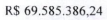 R$ 6.958.538,62R$ -R$ -R$ -CAPACIDADE TÉCNICA: 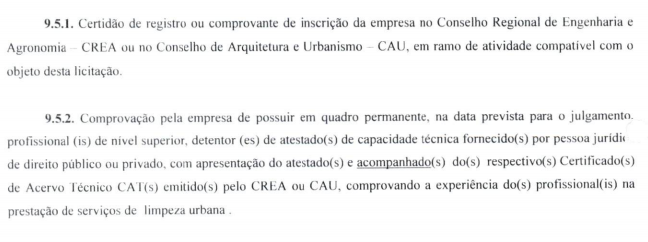 CAPACIDADE TÉCNICA: CAPACIDADE TÉCNICA: CAPACIDADE TÉCNICA: CAPACIDADE TÉCNICA: CAPACIDADE OPERACIONAL: 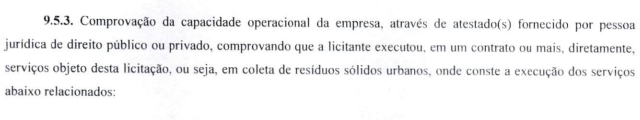 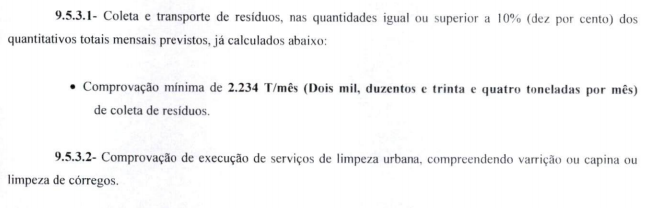 CAPACIDADE OPERACIONAL: CAPACIDADE OPERACIONAL: CAPACIDADE OPERACIONAL: CAPACIDADE OPERACIONAL: ÍNDICES ECONÔMICOS: conforme edital.ÍNDICES ECONÔMICOS: conforme edital.ÍNDICES ECONÔMICOS: conforme edital.ÍNDICES ECONÔMICOS: conforme edital.ÍNDICES ECONÔMICOS: conforme edital.OBSERVAÇÕES: - Consórcio: Sim, conforme edital. Visita: conforme edital. OBSERVAÇÕES: O edital poderá ser obtido pelos interessados através dos endereços eletrônicos: https://dvnop5.wixsite.com/licitasluou no portal da PBH: https://prefeitura.pbh.gov.br/licitacoesou adquirido na Diretoria Administrativo-Financeira, situada na Rua Tenente Garro, nº 118, 4º andar, Bairro Santa Efigênia, nesta Capital. A aquisição terá custo de R$0,21 (vinte e um centavos) por página impressa ou R$ 0,50 (cinquenta centavos) por página digitalizada, importância a ser recolhida via Documento de Recolhimento e Arrecadação Municipal – DRAM, emitido através do SITE: www.fazenda.pbh.gov.br/DRAM. Quaisquer outras informações podem ser obtidas junto à Comissão Permanente de Licitações, Rua Tenente Garro, nº 118 -4º andar –Santa Efigênia – Belo Horizonte – por meio do seguinte endereço eletrônico: cpl.slu@pbh.gov.br. Clique aqui para obter mais informações deste edital. AVISO DE SINE DIE OBSERVAÇÕES: - Consórcio: Sim, conforme edital. Visita: conforme edital. OBSERVAÇÕES: O edital poderá ser obtido pelos interessados através dos endereços eletrônicos: https://dvnop5.wixsite.com/licitasluou no portal da PBH: https://prefeitura.pbh.gov.br/licitacoesou adquirido na Diretoria Administrativo-Financeira, situada na Rua Tenente Garro, nº 118, 4º andar, Bairro Santa Efigênia, nesta Capital. A aquisição terá custo de R$0,21 (vinte e um centavos) por página impressa ou R$ 0,50 (cinquenta centavos) por página digitalizada, importância a ser recolhida via Documento de Recolhimento e Arrecadação Municipal – DRAM, emitido através do SITE: www.fazenda.pbh.gov.br/DRAM. Quaisquer outras informações podem ser obtidas junto à Comissão Permanente de Licitações, Rua Tenente Garro, nº 118 -4º andar –Santa Efigênia – Belo Horizonte – por meio do seguinte endereço eletrônico: cpl.slu@pbh.gov.br. Clique aqui para obter mais informações deste edital. AVISO DE SINE DIE OBSERVAÇÕES: - Consórcio: Sim, conforme edital. Visita: conforme edital. OBSERVAÇÕES: O edital poderá ser obtido pelos interessados através dos endereços eletrônicos: https://dvnop5.wixsite.com/licitasluou no portal da PBH: https://prefeitura.pbh.gov.br/licitacoesou adquirido na Diretoria Administrativo-Financeira, situada na Rua Tenente Garro, nº 118, 4º andar, Bairro Santa Efigênia, nesta Capital. A aquisição terá custo de R$0,21 (vinte e um centavos) por página impressa ou R$ 0,50 (cinquenta centavos) por página digitalizada, importância a ser recolhida via Documento de Recolhimento e Arrecadação Municipal – DRAM, emitido através do SITE: www.fazenda.pbh.gov.br/DRAM. Quaisquer outras informações podem ser obtidas junto à Comissão Permanente de Licitações, Rua Tenente Garro, nº 118 -4º andar –Santa Efigênia – Belo Horizonte – por meio do seguinte endereço eletrônico: cpl.slu@pbh.gov.br. Clique aqui para obter mais informações deste edital. AVISO DE SINE DIE OBSERVAÇÕES: - Consórcio: Sim, conforme edital. Visita: conforme edital. OBSERVAÇÕES: O edital poderá ser obtido pelos interessados através dos endereços eletrônicos: https://dvnop5.wixsite.com/licitasluou no portal da PBH: https://prefeitura.pbh.gov.br/licitacoesou adquirido na Diretoria Administrativo-Financeira, situada na Rua Tenente Garro, nº 118, 4º andar, Bairro Santa Efigênia, nesta Capital. A aquisição terá custo de R$0,21 (vinte e um centavos) por página impressa ou R$ 0,50 (cinquenta centavos) por página digitalizada, importância a ser recolhida via Documento de Recolhimento e Arrecadação Municipal – DRAM, emitido através do SITE: www.fazenda.pbh.gov.br/DRAM. Quaisquer outras informações podem ser obtidas junto à Comissão Permanente de Licitações, Rua Tenente Garro, nº 118 -4º andar –Santa Efigênia – Belo Horizonte – por meio do seguinte endereço eletrônico: cpl.slu@pbh.gov.br. Clique aqui para obter mais informações deste edital. AVISO DE SINE DIE OBSERVAÇÕES: - Consórcio: Sim, conforme edital. Visita: conforme edital. OBSERVAÇÕES: O edital poderá ser obtido pelos interessados através dos endereços eletrônicos: https://dvnop5.wixsite.com/licitasluou no portal da PBH: https://prefeitura.pbh.gov.br/licitacoesou adquirido na Diretoria Administrativo-Financeira, situada na Rua Tenente Garro, nº 118, 4º andar, Bairro Santa Efigênia, nesta Capital. A aquisição terá custo de R$0,21 (vinte e um centavos) por página impressa ou R$ 0,50 (cinquenta centavos) por página digitalizada, importância a ser recolhida via Documento de Recolhimento e Arrecadação Municipal – DRAM, emitido através do SITE: www.fazenda.pbh.gov.br/DRAM. Quaisquer outras informações podem ser obtidas junto à Comissão Permanente de Licitações, Rua Tenente Garro, nº 118 -4º andar –Santa Efigênia – Belo Horizonte – por meio do seguinte endereço eletrônico: cpl.slu@pbh.gov.br. Clique aqui para obter mais informações deste edital. AVISO DE SINE DIE ÓRGÃO LICITANTE: DNIT - SUPERINTENDÊNCIA REGIONAL NO MATO GROSSO DO SULÓRGÃO LICITANTE: DNIT - SUPERINTENDÊNCIA REGIONAL NO MATO GROSSO DO SULEDITAL: PREGÃO Nº 55/2020 - REABERTURA DE PRAZO Endereço: Rua Antônio Maria Coelho, 3099 Jardim Dos Estados - CAMPO GRANDE – MSEndereço: Rua Antônio Maria Coelho, 3099 Jardim Dos Estados - CAMPO GRANDE – MSEndereço: Rua Antônio Maria Coelho, 3099 Jardim Dos Estados - CAMPO GRANDE – MSOBJETO: CONTRATAÇÃO DE EMPRESA ESPECIALIZADA PARA EXECUÇÃO DOS SERVIÇOS DE MANUTENÇÃO (CONSERVAÇÃO/RECUPERAÇÃO) DA BR-060/MS, A CARGO DO DNIT, SOB A COORDENAÇÃO DA SUPERINTENDÊNCIA REGIONAL DO ESTADO DE MATO GROSSO DO SUL: RODOVIA: BR-060/MS TRECHO: DIVISA GO/MS FRONT. BRASIL/PARAGUAI SUBTRECHO: ENTR. BR-267(B) /419(B) (JARDIM) - ENTR. MS384(B) (FRONT. BR/PY) (BELA VISTA) SEGMENTO: KM 592,2 AO KM 682,9 EXTENSÃO: 90,70 KM / 183,8 KMF CÓDIGO DO SNV: 060BMS0632 AO 060BMS0660.DATAS: RECEBIMENTO DAS PROPOSTAS: ATÉ AS 10:00 DO DIA 01/04/2020.JULGAMENTO DAS PROPOSTAS: A PARTIR DAS 10:00 DO DIA 01/04/2020.DATAS: RECEBIMENTO DAS PROPOSTAS: ATÉ AS 10:00 DO DIA 01/04/2020.JULGAMENTO DAS PROPOSTAS: A PARTIR DAS 10:00 DO DIA 01/04/2020.OBSERVAÇÕES: Informações Gerais: www.comprasnet.gov.br. Novo Edital: 19/03/2020 das 08h00 às 11h00 e de13h00 às 17h00.ÓRGÃO LICITANTE: DNIT - SUPERINTENDÊNCIA REGIONAL NO RIO GRANDE DO NORTEÓRGÃO LICITANTE: DNIT - SUPERINTENDÊNCIA REGIONAL NO RIO GRANDE DO NORTEEDITAL: PREGÃO ELETRÔNICO Nº 84/2020 - UASG 393021 Nº Processo: 50614001802201913.Endereço: Av. Bernardo Vieira 3656, Lagoa Nova, - Natal/RN ou www.comprasgovernamentais.gov.br/edital/393021-5-00084-2020. Endereço: Av. Bernardo Vieira 3656, Lagoa Nova, - Natal/RN ou www.comprasgovernamentais.gov.br/edital/393021-5-00084-2020. Endereço: Av. Bernardo Vieira 3656, Lagoa Nova, - Natal/RN ou www.comprasgovernamentais.gov.br/edital/393021-5-00084-2020. OBJETO: CONTRATAÇÃO DA EXECUÇÃO DOS SERVIÇOS DE MANUTENÇÃO/CONSERVAÇÃO RODOVIÁRIA NA RODOVIA BR-101/RN E BR-304/RN, CONFORME CONDIÇÕES, QUANTIDADES E EXIGÊNCIAS ESTABELECIDAS NESTE INSTRUMENTO E SEUS ANEXOS, TENDO POR OBJETIVO DEFINIR A NATUREZA, A ABRANGÊNCIA, AS RESPONSABILIDADES E AS ATRIBUIÇÕES DA EMPRESA VENCEDORA NO PROCESSO LICITATÓRIO. TOTAL DE ITENS LICITADOS: 1.DATAS: RECEBIMENTO DAS PROPOSTAS: ATÉ AS 09:00 DO DIA 31/03/2020.JULGAMENTO DAS PROPOSTAS: A PARTIR DAS 09:00 DO DIA 31/03/2020.DATAS: RECEBIMENTO DAS PROPOSTAS: ATÉ AS 09:00 DO DIA 31/03/2020.JULGAMENTO DAS PROPOSTAS: A PARTIR DAS 09:00 DO DIA 31/03/2020.OBSERVAÇÕES: Informações Gerais: www.comprasnet.gov.br. 